Happy Dog Sano-N ruokintasuositusKoiran painoNormaali päivittäinen tarvePäivittäinen tarve ylipainoisille2 kg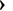 40 g35 g3,5 kg65 g60 g5 kg90 g80 g7,5 kg120 g110 g10 kg150 g135 g15 kg200 g180 g20 kg250 g225 g25 kg290 g260 g30 kg330 g300 g35 kg375 g340 g40 kg415 g375 g45 kg450 g400 g50 kg490 g440 g60 kg560 g500 g80 kg630 g570 g